Prezydent Miasta Pruszkowa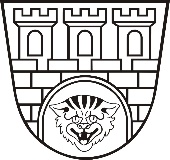 Zarządzenie nr 293/2021Prezydenta Miasta Pruszkowaz dnia 07 grudnia 2021 r.zmieniające zarządzenie Nr 178/2020 z dnia 18 sierpnia 2020 r. w sprawie powołania Zespołu Interdyscyplinarnego do spraw Przeciwdziałania Przemocy w Rodzinie w mieście PruszkowieNa podstawie art. 9a ust. 2 ustawy z dnia 29 lipca 2005 r. o przeciwdziałaniu przemocy w rodzinie (tj. Dz.U. Z 2021 r., poz.1249) oraz uchwały Nr XIV.152.2019 Rady Miejskiej w Pruszkowie z dnia 28 listopada 2019 r. w sprawie trybu powoływania i odwoływania członków Zespołu Interdyscyplinarnego do spraw Przeciwdziałania Przemocy w Rodzinie oraz szczegółowych warunków jego funkcjonowania zarządzam, co następuje:§ 1Ze składu osobowego wskazanego w zarządzeniu Nr 178/2020 z dnia 18 sierpnia 2020 r. w sprawie powołania Zespołu Interdyscyplinarnego do spraw Przeciwdziałania Przemocy w Rodzinie w mieście Pruszkowie w § 1 odwołuję:Marzannę Geisler – przedstawiciela Wydziału Edukacji w PruszkowieW miejsce odwołanego członka Zespołu powołuję:Kingę Kajstura – przedstawiciela Wydziału Edukacji w Pruszkowie§ 2Zarządzenie wchodzi w życie z dniem podpisania.Prezydent Miasta PruszkowaPaweł Makuch